Supplementary material for "Carriage of vancomycin-resistant Enterococcus faecium in infants following an outbreak in the neonatal intensive care unit: time to clearance of carriage and use of molecular methods to detect colonization"1) Laboratory methods2) Table S13) Figure S1Laboratory methods for VRE-fm detectionMolecular approachThe molecular method was previously described by Depardieu et al.19 A multiplex PCR reaction was used to detect both vanA and ddl target genes. ddl gene was chosen for the specific detection of E. faecium and vanA gene to confirm the presence of a resistance gene to vancomycin. PCR products were sequenced using a Sanger method (HyLabs, Rehovot, Israel) and analyzed by BLAST. Three well-characterized strains from our collection were used as quality control strains: (1) E. faecium-vanA positive, (2) E. faecium-vanA negative and (3) E. faecalis-vanB positive.Culture approachEach stool specimen was inoculated in 5mL Brain Heart Infusion (BHI) enrichment broth to increase sensitivity. Samples were incubated aerobically at 35-37°C for 18 hours before inoculation on CHROMagar VRE™ plate. An additional incubation of 18 hours was performed.  Suspected pink colonies were identified using a VITEK® 2 system (bioMérieux, Marcy l'Etoile, France). Initial susceptibility including vancomycin was obtained by the VITEK® 2 system. In the case of E. faecium identification and MIC VAN >4µg/mL, vancomycin reduced susceptibility or resistance was confirmed by disk diffusion [CLSI M02QGE]. Susceptibility was interpreted using CLSI guidelines [CLSI M100]. In the case of discrepancy between VITEK® 2 and disk diffusion results, the susceptibility obtained by the gold standard method (i.e disk diffusion) was reported. S. aureus ATCC® 259923 and E. faecalis ATCC® 29212 were used as quality control strains. Table S1. Baseline and hospitalization characteristics of the 49 study patients (Denominators are listed if data were missing).Note: CVC, central venous catheter; NGT, naso-gastric tube; TPN, total parenteral nutrition; PPI, proton-pump inhibitor; H2RA, histamine-2 receptor antagonist; first-line antibiotics are ampicillin and gentamicin, all others are second line. * Only positive cases includedFigure S1. Nonparametric Maximum Likelihood (NPMLE) of Survival for the duration of VRE-fm carriage, based on culture results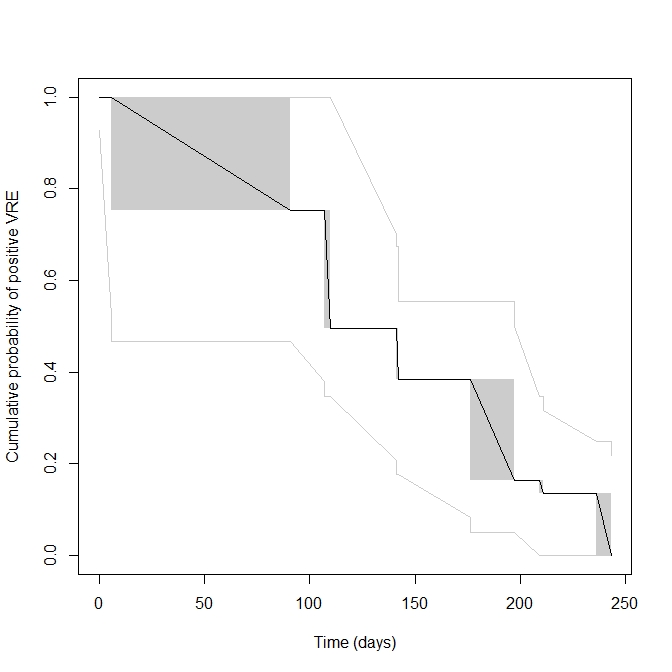 Baseline characteristicsFemale, N (%)27 (55.1%)Gestational age, median (IQR) 35.4 (31.3, 37.7)Extremely preterm (<28),  N (%)7 (14.3%)Very preterm (28 0/7 – 31 6/7), N (%)6 (12.2%)Moderate to late preterm (32 0/7 – 36 6/7), N (%)21 (42.9%)Term (≥37), N (%)15 (30.6%)Birth weight, mean (± SD)2166.4 (±1044.5)<1500g, N (%)14 (28.6%) 1500-2500g, N (%)16 (32.7%)>2500g, N (%)19 (38.8%)Delivery by Caesarean section, N (%)28 (57.1%)Rupture of membranes ≥12 hours, N (%)8/46 (17.4%)Maternal antibiotic exposure during delivery, N (%)38/47 (80.9%)Is part of twins, N (%)9/48 (18.8%)Having siblings, N (%)26/46 (56.5%)Co-morbidities, N (%)Respiratory distress syndrome 13/46 (28.3%)Broncho-pulmonary dysplasia6/47 (12.8%)Intraventricular hemorrhage5/47 (10.6%)Cardiovascular disease20/49 (40.8%)Retinopathy of prematurity4/47 (8.5%)Anemia of prematurity16/48 (33.3%)Jaundice16/47 (34.0%)Necrotizing enterocolitis4/47 (8.5%)Hospitalization characteristicsLength of stay, days, median (IQR) 24 (12.0, 45.0)Length of stay ≥30 days, N (%)22 (44.9%)Mechanical ventilation, N (%)13 (26.5%)Mechanical ventilation days, mean (± SD)*9.2 (±12.4)Presence of CVC, N (%)22 (44.9%)Central line days, mean (± SD)*26 (±17.2)NGT ≥10 days, N (%)22/48 (45.8%)NGT days, mean (± SD)*31.3 (±39.2)TPN, N (%)21 (42.9%)TPN days, mean (± SD) *21.8 (±16.2)Breast milk (on ≥50% of  hospital days), N (%)29/46 (63.0%)Receipt of PPI or H2RA, N (%)8/47 (17.0%)Erythropoietin therapy, N (%)10/48 (20.8%)Oral iron supplement, N (%)27/48 (56.2%)Antibiotic treatment, days, mean (± SD) 11.7 (±19.2)            First-line antibiotics, N (%)36 (73.5%)            Second-line antibiotics, N (%)16 (32.7%0